Publicado en Barcelona el 01/06/2021 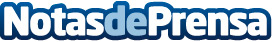 La edición fotográfica, un mercado en auge, por editorfoto.comHasta no hace mucho la edición de fotografías estaba  reservada a los profesionales del sector. Sin embargo, las nuevas tecnologías, las redes sociales y los diferentes programas y aplicaciones de edición fotográfica han hecho que cada vez más personas editen sus propias fotografíasDatos de contacto:Miquel Sintes679888971Nota de prensa publicada en: https://www.notasdeprensa.es/la-edicion-fotografica-un-mercado-en-auge-por Categorias: Fotografía Marketing Software Premios http://www.notasdeprensa.es